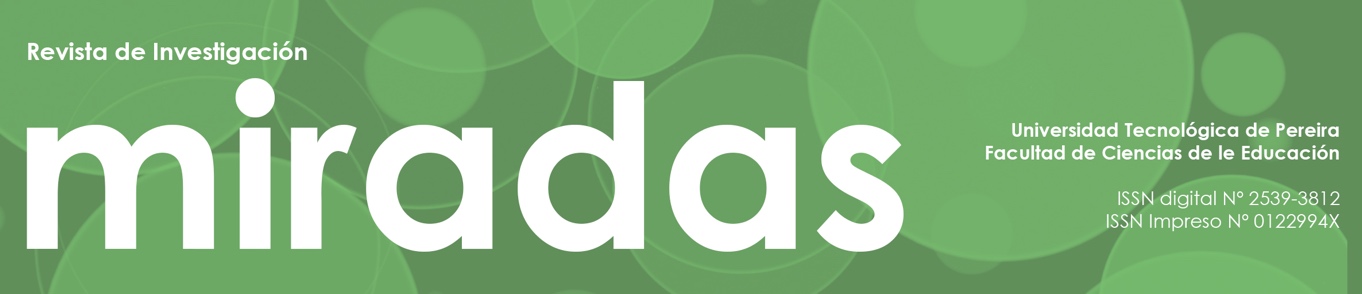 NORMAS PARA PUBLICACIÓN DE ARTÍCULOSREVISTA CIENTÍFICA MIRADASUNIVERSIDAD TECNOLÓGICA DE PEREIRAFACULTAD DE CIENCIAS DE LA EDUCACIÓNLos artículos deben venir en los formatos diseñados por la revista y se pueden descargar  de la página web de la revista en el siguiente link:  https://revistas.utp.edu.co/index.php/miradas/formatos Estos formatos deben entregarse impresos o en formato electrónico (Word). También  pueden ser pueden ser enviados por correo electrónico a miradas@utp.edu.co. Los datos  allí consignados serán incorporados a la Base Bibliográfica Publindex de MinCiencias.  El editor y / o comité editorial estudiarán cada artículo y decidirán sobre la conveniencia de  su publicación. En algunos casos podrá aceptarlo con algunas modificaciones. Las referencias bibliográficas son un aspecto de suma trascendencia durante el proceso de  evaluación de los artículos. Los evaluadores serán bastante exigentes en la verificación de  las mismas en cuanto a su pertinencia, actualidad y relación con el tema tratado. Además,  cada referencia debe ser citada en el cuerpo del texto.  Las figuras e imágenes deben ser originales. Las imágenes deben tener una resolución de  por lo menos 300 dpi (puntos por pulgadas).  La revista Miradas no se hace responsable por la devolución de los artículos que no sean  aprobados por los evaluadores.  Formato de los artículos:  El formato de muestra se puede descargar en la página web de la revista  https://revistas.utp.edu.co/index.php/miradas/formatos Haciendo clic en el enlace Formato de artículo en Word. Deben conservarse los tipos y tamaños de letra que allí se presentan. El título debe ser corto (máximo 15 palabras), específico, claro y hacer referencia al trabajo  o hallazgos presentados, debe estar en idioma español. Adicionalmente, se  debe especificar el título del artículo en inglés, con el objetivo de darle visibilidad y permitir  su incorporación a las bases de datos bibliográficas. El nombre del autor (es) debe ir acompañado por su título profesional, cargo actual,  correo electrónico y grupo de investigación al que pertenece (si lo tiene). Cada artículo tendrá un resumen (máximo 150 palabras) estructurado donde se describan  la introducción, los objetivos, la metodología, los hallazgos más importantes y las  conclusiones. Además, este resumen debe estar en idioma inglés (Abstract). Cada artículo debe llevar máximo 10 palabras clave en español y en inglés  (Keywords), escritas en orden alfabético. Estos descriptores deben ser lo más estándar  posible, para lo cual se sugiere utilizar bases de datos internacionales según el área del  conocimiento. Las citas y las referencias bibliográficas deben organizarse según APA 7ta edición. Todas las obras citadas a lo largo del artículo deben aparecer en la lista de referencias al  final del texto. La lista debe ser presentada en estricto orden alfabético. Lista de comprobación y de preparación de envíos Es necesario que los autores verifiquen e indiquen que su envío cumpla con los siguientes  aspectos. Los artículos que no cumplan con estas condiciones serán devueltos a los  autores. Listado de comprobación revista miradas: Declaración de privacidad:  Los nombres y direcciones electrónicas introducidas en esta revista se usarán  exclusivamente para los fines declarados en esta publicación. Por tanto, no estarán  disponibles para usuarios que requieran utilizarlos con otros propósitos. #ITEMSI / NO1La petición no ha sido publicada previamente, ni se ha presentado a otra revista (o se ha proporcionado una explicación en Comentarios al editor).2El fichero enviado está en formato OpenOffice, Microsoft Word, RTF, o WordPerfect.3Debe contener todos los datos de autor(es) Nombre completo, Último título universitario, institución donde labora, ciudad – País, correo institucional4El texto tiene interlineado simple; el tamaño de fuente es 12 puntos; se usa cursiva en vez de subrayado (exceptuando las direcciones URL); y todas las ilustraciones, figuras y tablas están dentro del texto en el sitio que les corresponde y no al final del todo.5El texto cumple con los requisitos bibliográficos y de estilo indicados en las Normas APA 7 para autoras/es, que se pueden encontrar en Acerca de la revista. (https://normas-apa.org/wp-content/uploads/Guia-Normas-APA-7ma-edicion.pdf)6Si está enviando a una sección de la revista que se revisa por pares, tiene que asegurarse que las instrucciones en Asegurando de una revisión a ciegas han sido seguidas.7Todas las figuras y tablas son enviadas en formato JPG y también editables.8Las tablas y figuras deben ubicarse una vez mencionadas y no al final del texto.9En caso de que en la investigación hayan participado personas o seres vivos, los autores acreditarán el documento de aval de bioética de la institución y/o los respectivos consentimientos informados.